ERASMUS+ EXCHANGE PROGRAMME BETWEENUniversity of Zagreb, Croatia & Ural Federal University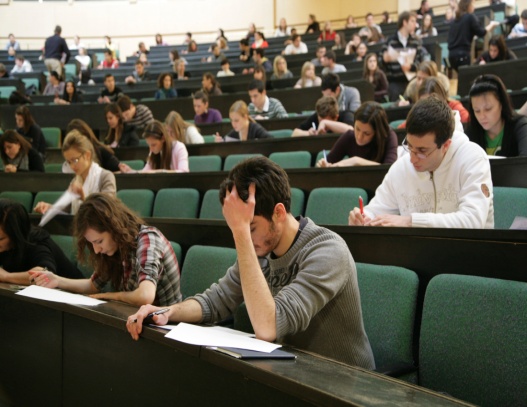 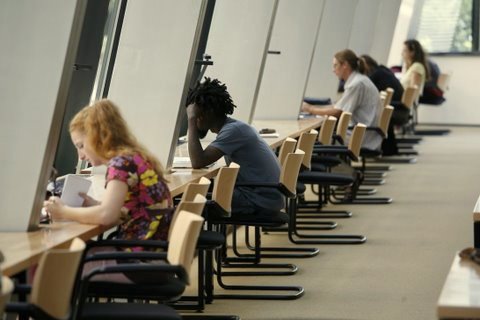 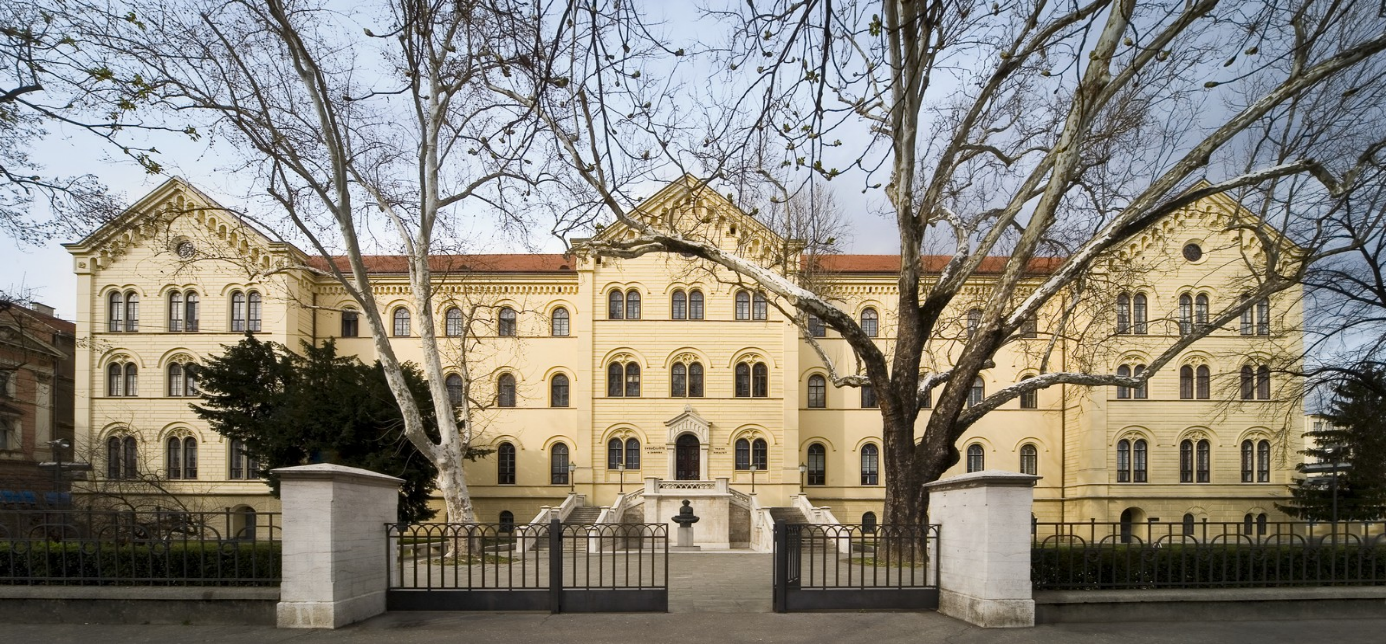 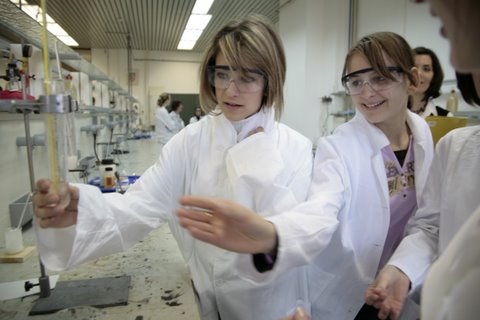 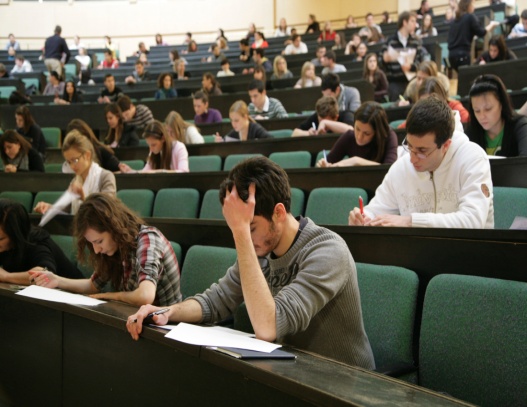 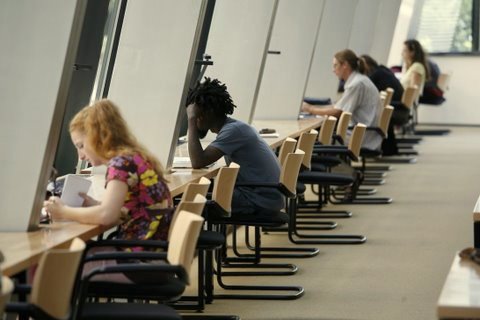 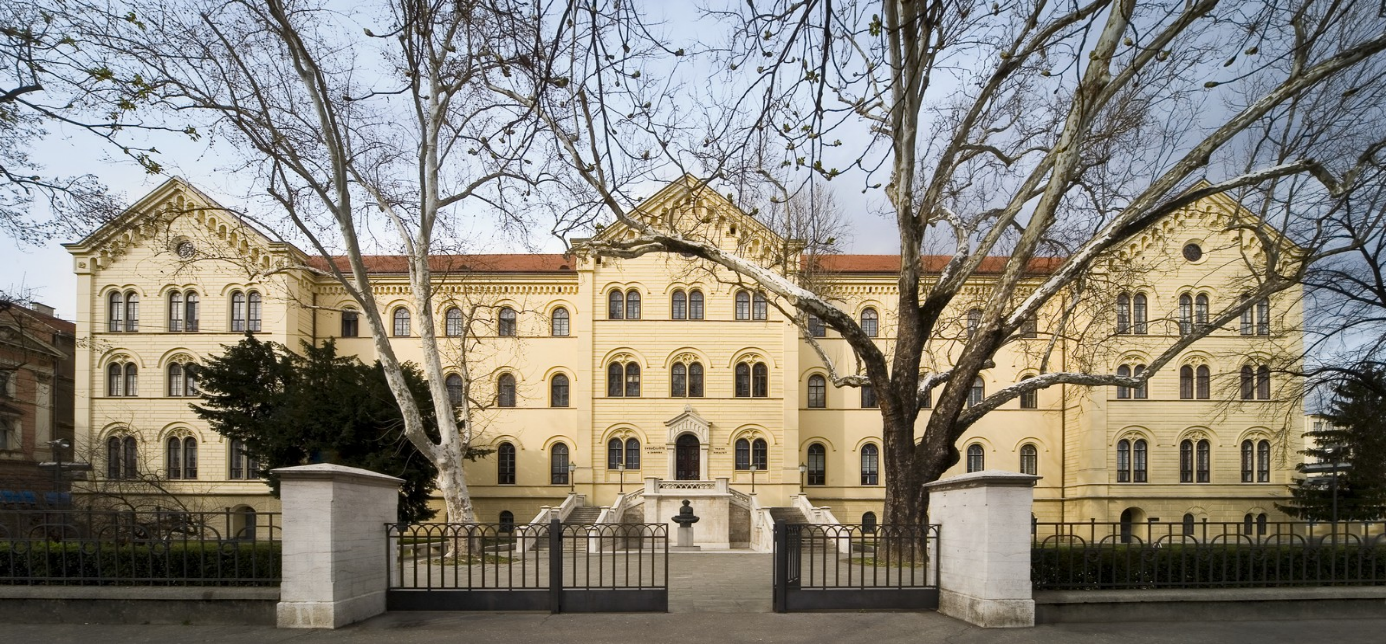 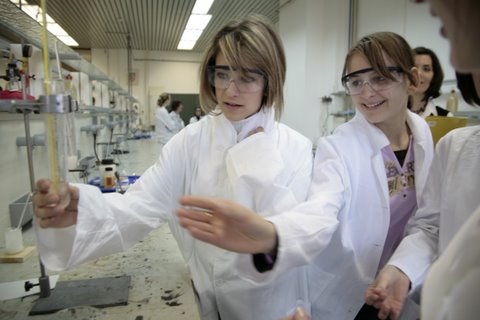 WHAT IS ERASMUS+?Erasmus+ is a European Union programme for education, training, youth and sport. In specific, it enables student exchange among EU universities and offers exchange opportunities between Europe and non-European partner universities.WHERE CAN YOU GO ON EXCHANGE AND HOW LONG?University of Zagreb, Croatia - http://www.unizg.hr/WHEN?1st/winter semester 2017/2018 – 5 months exchange(planned period: end of September 2016 – end of February 2017)WHO CAN APPLY?UNIZG STUDY PROGRAMMES AVAILABLE FOR EXCHANGE STUDENTSFINANCIAL SUPPORT FOR ERASMUS+ EXCHANGE STUDENTS*Exchange students will be required to take out travel/medical insurance to cover their stay in Croatia on their own.HOW TO APPLY FOR EXCHANGE AT THE UNIVERSITY OF ZAGREBInterested students need to be nominated by their home university of exchange with the University of Zagreb (please contact your home university coordinator). After the nomination, students will receive information about the application procedure from the UNIZG.Application documents for exchange:Curriculum Vitae (English),the Learning Agreement containing your planned course units at the University of ZagrebOfficial Grade Transcript from home university (English),Certificate of Enrolment from home university(English),Copy of passport,Proof of English level - B2 (intermediate) level according to the Common European Reference for Languages (all kinds of language certificates are accepted)Students will be able to participate in courses/study programmes given in English (and Croatian).Graduate & PhD students that intend to do research for their final thesis need to send a short thesis/research outline so a mentor at UNIZG can be assigned prior to the start of mobility.Students are guaranteed accommodation in one of three student halls of residence if the apply for it.More information can also be required for the UNIZG coordinator:Zeljka Pitner (Ms)International Relations Office, University of Zagreb@: zeljka.pitner@unizg.hr Trg marsala Tita 14, HR-10000 Zagreb, CroatiaPhone: 00385 1 46 98 105APPLICATION DEADLINE AT UNIZG: 10 May 2017.MORE INFORMATION FOR INTERESTED STUDENTSEstimated monthly living expensesStudent living expenses will vary according to individual needs and the ability to budget and manage finances. In particular if you want to travel a lot and take full advantage of the available cultural and social opportunities, expenses will be higher. The estimates below are therefore a general guide.Food  1.000HRK (132€) /monthRented private room/shared apartment and Utilities(water, electricity, heating, phone)  1.500HRK (200€) /monthTransportation  100HRK (13€) / monthBooks  400HRK (53€) / monthMiscellaneous  800 HRK (105€) / monthTOTAL: 3.800 HRK (132€) /month (approx. 500-600€/month)UNIVERSITY OF ZAGREB – PROFILEThe University of Zagreb, founded in 1669, is the oldest university in Croatia and particularly rich in tradition. As a comprehensive public Central European university, it offers education and research in all scientific fields and a broad spectrum of courses at all study levels, from undergraduate to postgraduate.With 29 Faculties, 3 Art Academies and the University Centre for Croatian Studies it is the flagship educational institution in the country, a place where more than 7,500 employees and 77,000 students develop knowledge and acquire skills.The University excels not only in teaching, but also in research, contributing with over 40% to the annual research output in Croatia.SHORT COUNTRY INFO: CROATIA - COUNTRY OF THOUSAND ISLANDSGeographically situated at the crossroads of the Pannonian Plain, the Balkans and the Adriatic Sea, Croatia is a country of great natural diversity, a thousand-year-old historical heritage and a pleasant climate. A perfect mixture of Central Europe and Mediterranean culture, Croatia is unique by its 1,185 islands along the coast. 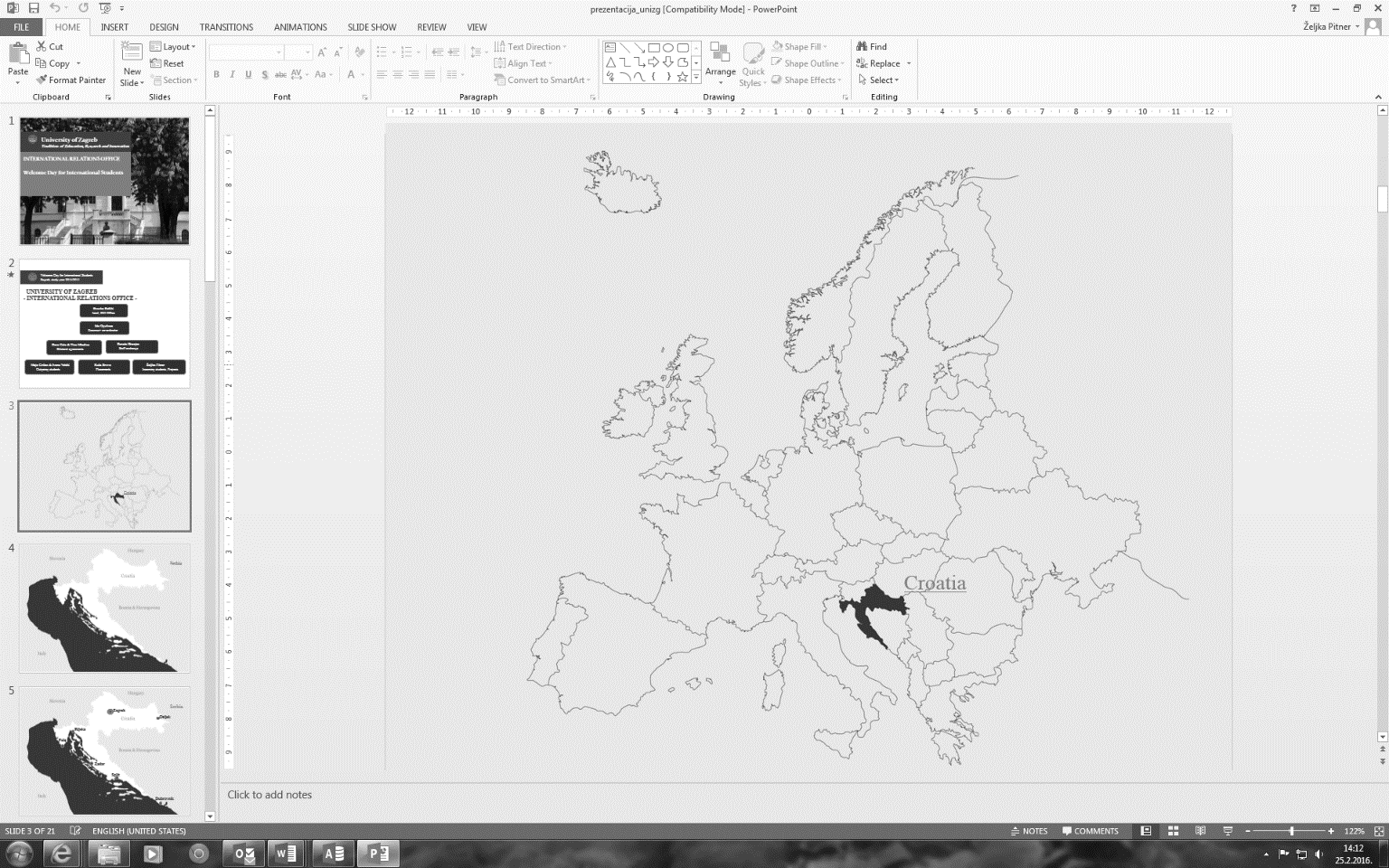 At the crossroads between the East and the West, Croatia has always been a melting pot of different nations, religions and languages. In the last decades the country has been through dramatic ideological and political changes, having managed to declare independence from the six-republic state of Yugoslavia after the Homeland war.Croatia joined the European Union in July 2013, and became the youngest, i.e. 28th EU member state.SHORT CITY INFO – ZAGREBZagreb is the capital of Croatia and also the largest city in the country. Situated in the north-west of the country, along the Sava River, it has a population of almost one million inhabitants. It is a vibrant city with beautiful museums, theatres, parks, bars and clubs, open green markets and coffee shops in the streets always filled with crowds engaged in conversation. Zagreb is just a couple of hours away from great resorts and hiking opportunities along the Adriatic coast. The nearby mountain Medvednica, reachable by city public transportation, offers skiing possibilities and hosts the men’s and women’s Skiing World Cup in the winter. In Zagreb, the rich academic, cultural and social resources all become part of the studying experience only a capital city offer.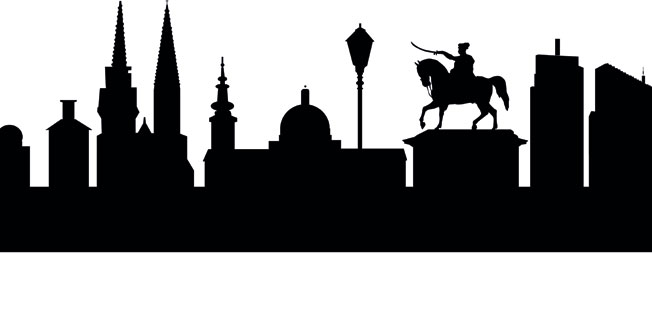 FROMTOSubject area code
* 
[ISCED]Subject area name
* Study cycle
[1st , 2nd or 3rd]Number of student mobility periodsNumber of student mobility periodsFROMTOSubject area code
* 
[ISCED]Subject area name
* Study cycle
[1st , 2nd or 3rd]Student Mobility for Studies
[total number of months of the study periods or average duration*]Faculty University of Zagreb Ural Federal UniversityHR ZAGREB 010312; 0320Political Science and Civics; Journalism and reporting1st , 2nd5 months(1 student x 5 months)Faculty of political science0410; 0488; Business, administration and law, interdisciplinary programmes; Business and administration1st , 2nd5 months(1 student x 5 months)Faculty of economics and business0314; 0320; 0222 Sociology and cultural studies; Journalism and information; History1st , 2nd5 months(1 student x 5 months)Center for Studies0788; 0711; 0531Engineering, manufacturing and construction, inter-disciplinary programmes; Chemical engineering and processes; Chemistry1st , 2nd5 months(1 student x 5 months)Faculty of Chemical EngineeringFaculty of machinery and naval architectureIndividual support(monthly scholarship)Travel costs800 EUR per month1 return plane ticket (bought by the UNIZG)